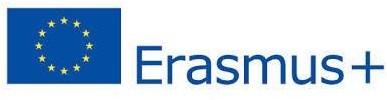 F O R M U L A R I O D E I N S C R I P C I Ó NJOBSADOWINGCódigo de Proyecto- 2020-1-ES01-KA103-078883En           a              de          del  2021Fdo.:En cumplimiento de la Ley Orgánica 3/2018 y del Reglamento (UE) 2016/679, le informamos que sus datos personales serán tratados a los únicos efectos de gestionar su participación en las movilidades Erasmus+, pudiendo usted ejercer los derechos de acceso, rectificación, supresión, limitación, portabilidad y oposición.D A T O S P E R S O N A L E SD A T O S P E R S O N A L E SD A T O S P E R S O N A L E SD A T O S P E R S O N A L E SD A T O S P E R S O N A L E SD A T O S P E R S O N A L E SN.I.F. / C.I.F.APELLIDOS Y NOMBREAPELLIDOS Y NOMBREAPELLIDOS Y NOMBREAPELLIDOS Y NOMBREAPELLIDOS Y NOMBREDIRECCIÓNDIRECCIÓNDIRECCIÓNDIRECCIÓNDIRECCIÓNCÓDIGO POSTALPOBLACIÓNPOBLACIÓNPOBLACIÓNPROVINCIAPROVINCIAPROVINCIATELÉFONOTELÉFONOMÓVILMÓVILE-MAILE-MAILD A T O S PROFESIONALESSD A T O S PROFESIONALESSD A T O S PROFESIONALESSD A T O S PROFESIONALESSD A T O S PROFESIONALESSD A T O S PROFESIONALESSB E C A S D E M O V I L I D A D B E C A S D E M O V I L I D A D B E C A S D E M O V I L I D A D B E C A S D E M O V I L I D A D B E C A S D E M O V I L I D A D B E C A S D E M O V I L I D A D SEÑALA LA OPCIÓN MÁS ADECUADASEÑALA LA OPCIÓN MÁS ADECUADASEÑALA LA OPCIÓN MÁS ADECUADASEÑALA LA OPCIÓN MÁS ADECUADASEÑALA LA OPCIÓN MÁS ADECUADASEÑALA LA OPCIÓN MÁS ADECUADAA.- DECLARO QUE:	Imparto docencia en el CFGS de__________________________	                        Mi nivel de inglés es ___________________                       Mi participación en proyectos Erasmus+ consiste en A.- DECLARO QUE:	Imparto docencia en el CFGS de__________________________	                        Mi nivel de inglés es ___________________                       Mi participación en proyectos Erasmus+ consiste en A.- DECLARO QUE:	Imparto docencia en el CFGS de__________________________	                        Mi nivel de inglés es ___________________                       Mi participación en proyectos Erasmus+ consiste en A.- DECLARO QUE:	Imparto docencia en el CFGS de__________________________	                        Mi nivel de inglés es ___________________                       Mi participación en proyectos Erasmus+ consiste en A.- DECLARO QUE:	Imparto docencia en el CFGS de__________________________	                        Mi nivel de inglés es ___________________                       Mi participación en proyectos Erasmus+ consiste en A.- DECLARO QUE:	Imparto docencia en el CFGS de__________________________	                        Mi nivel de inglés es ___________________                       Mi participación en proyectos Erasmus+ consiste en 